LAMPIRANLampiran 1 : Respon Kuisioner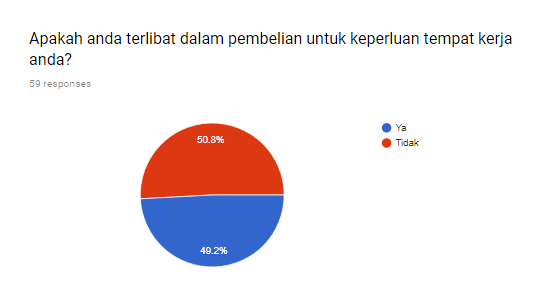 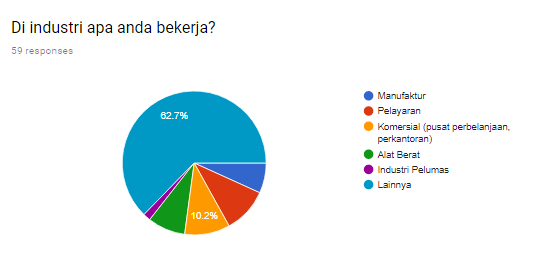 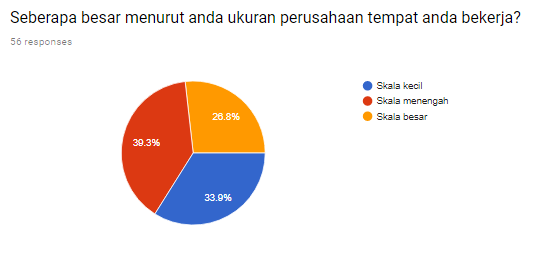 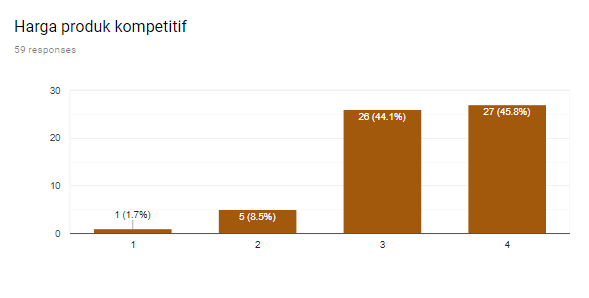 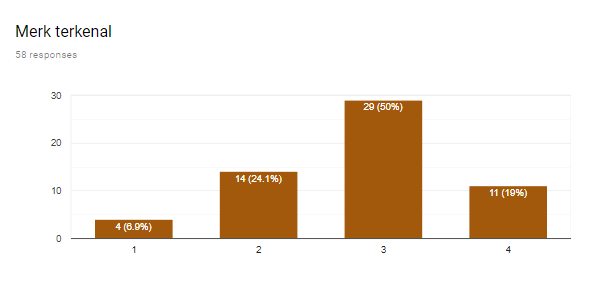 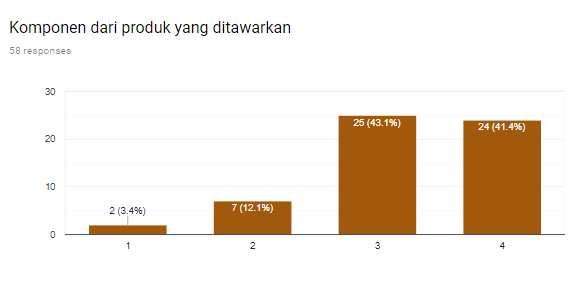 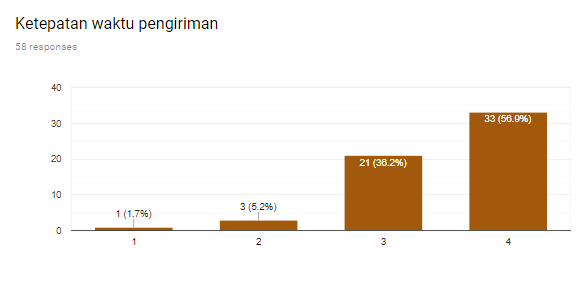 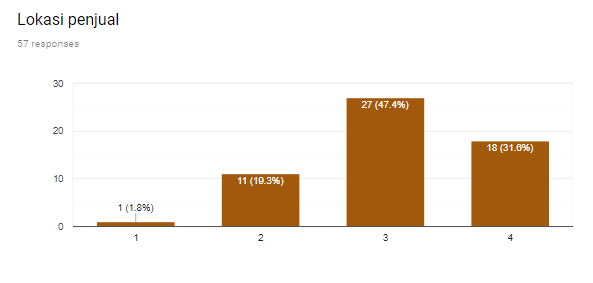 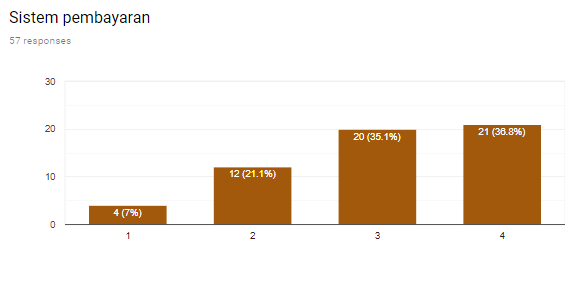 